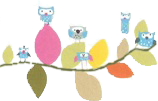 Oxbridge Lane Primary SchoolEarly Career Teacher (ECT) StrategyContentsStatements of IntentLegal FrameworkThe Induction ProgrammeRoles and ResponsibilitiesStatutory InductionMentoring and SupportAssessment ArrangementsCompleting InductionConfidentialitySpecial CircumstancesMonitoring ArrangementsLinks with Other PoliciesStatement of intentWe recognise that the successful appointment and induction of an early career teacher (ECT) strongly contributes to both the development of our school and the ECT. ECTs bring new ideas and fresh approaches to teaching. In turn, our schools endeavour to develop and nurture a promising career. The induction period for ECTs will:• Enable ECTs to build upon existing knowledge, skills and understanding.• Assist ECTs in becoming full members of the teaching profession and provide a foundation for CPD.• Enable ECTs to meet identified goals and complete their induction year to the required standard.• Be systematic, fair and rigorous in the assessment of ECTs’ professional practice. • Provide support to ECTs failing to make satisfactory progress. This policy has been established to ensure that the requirements listed above are met, that all parties benefit from arrangements, and that all staff members know their roles, responsibilities and expected practice.Legal framework This policy has due regard to all relevant legislation and statutory guidance including, but not limited to, the following: DfE (2021) ‘Induction for early career teachers (England)’ DfE (2021) ‘Appropriate bodies guidance: induction and the early career framework’ DfE (2019) ‘Early career framework’ (ECF)DfE (2011) ‘Teachers’ Standards’Education Act 2002The Education (Induction Arrangements for School Teachers) (England) Regulations 2012 as amendedDfE (2020) ‘School teachers’ pay and conditions document 2020 and guidance on school teachers’ pay and conditions’This policy operates in conjunction with the following school policies: Grievance PolicyData Protection PolicyStaff Code of ConductBehaviour PolicyDisciplinary Policy and ProcedurePay PolicyChild Protection and Safeguarding PolicyThe induction programmeThe following sets out the statutory minimum for ECT induction programmes.For a full-time ECT, the induction programme will typically last for two academic years. Part-time ECTs will serve a full-time equivalent.The programme is quality assured by Tees Valley Teaching Hub, our ‘appropriate body’.Posts for inductionEach will:Be provided with the necessary employment tasks, experience and support to enable them to demonstrate satisfactory performance against the relevant standards throughout, and by the end of, the induction periodHave an appointed induction tutor, who will have qualified teacher status (QTS)Have timetabled ECT time weeklyHave an appointed mentor.Take part in similar planning, teaching and assessment processes to other teachers working in similar postsNot be given additional non-teaching responsibilities without appropriate preparation and supportRoles and responsibilities ECTs are responsible for:Providing evidence that they have QTS and are eligible to start their inductions.Meeting with their induction tutor to agree on priorities for their programme and review these at regular intervals.Discussing and agreeing with their induction tutor on how best to use their reduced timetable allowance to guarantee engagement with the ECF induction.Participating fully in the agreed monitoring and development programmes.Providing evidence of their progress against the ‘Teachers’ Standards’.Raising any concerns that they have with their induction tutor as soon as practicable.Consulting their appropriate body named contact at an early stage if there are difficulties with resolving issues with the tutor or school. Keeping track of and participating in the scheduled classroom observations, progress reviews and formal assessment meetings.Agreeing on the start and end dates of the induction period, including any absences, with their induction tutor.Retaining copies of all assessment reports. The headteacher is responsible for: Monitoring, supporting and assessing the ECT throughout their induction in conjunction with the appropriate body.Ensuring that the ECT has been awarded QTS prior to undertaking induction at the school.Clarifying whether the ECT needs to serve an induction period or is exempt from it. Informing the appropriate body of when an ECT is taking up a post in which they will be undertaking induction.Ensuring the requirements of a suitable post for induction are met.Agreeing with the ECT on which body will act as the appropriate body, in advance of the ECT starting the induction programme.Making sure that the induction tutor has received suitable training and has the time to carry out the role effectively.Ensuring that a personalised ECF-based induction programme is in place.Ensuring that the progress of the ECT is reviewed regularly via termly assessments, observations and feedback of their teaching.Making sure that completed reports are sent to the appropriate body for review.Retaining accurate records of employment that will count towards the induction period.Ensuring that all monitoring and record-keeping regarding induction at the school is completed in a manner that is streamlined and reduces burdens for all involved.Informing the governing board about the arrangements which have been put in place to support ECTs who are undergoing induction.Making a recommendation to the appropriate body on whether the ECT’s performance against the ‘Teachers’ Standards’ is satisfactory or requires an extension.Participating in the appropriate body’s quality assurance process.Ensuring the school retains all relevant documentation and evidence on file for six years.Ensuring that the ECT is provided with the Child Protection and Safeguarding Policy, Behaviour Policy and the Staff Code of Conduct. Ensuring the ECT knows the identity and role of the DSL and any deputies.Ensuring the ECT knows the school’s response to children who go missing from education. Ensuring that, under certain circumstances, the following steps are undertaken: - Obtaining interim assessments from the ECT’s previous post - Acting early to alert the appropriate body when an ECT may not be completing induction satisfactorily - Ensuring that an ECT who may not be performing against the ‘Teachers’ Standards’ is observed by a third party - Notifying the appropriate body if an ECT is absent for a total of 30 days or more - Regularly informing the governing board about the school’s induction procedures- Discussing with the appropriate body in exceptional cases where it may be appropriate to reduce the length of the ECT’s induction period, e.g. where it is deemed the induction period has been satisfactorily completed - Providing interim assessment reports for staff moving in between formal assessment periods - Informing the appropriate body when an ECT serving induction leaves the school Ensuring the ECT’s post and responsibilities comply with the school’s specific requirements for ECT induction.Ensuring that the school follows the statutory guidelines provided by their Appropriate Body. Induction tutors are responsible for: Coordinating, guiding and supporting ECTs’ professional development.Reviewing ECTs’ progress regularly during the induction period. Undertaking two formal assessment meetings over the induction period.Coordinating input from other staff if required.Carrying out progress reviews in terms where a formal assessment does not occur.Informing ECTs following progress reviews of the determination of their progress against the ‘Teachers’ Standards’.Sharing progress review records with ECTs, the headteacher and the appropriate body. Informing ECTs of the judgements to be recorded in the formal assessment record and inviting ECTs to give their comments.Observing the teaching of ECTs and providing feedback.Letting ECTs know how they may raise concerns about their induction programme and personal progress both inside and outside the school.Taking prompt, appropriate action if ECTs are facing difficulties.Ensuring all monitoring and record-keeping is completed in a manner which is streamlined and reduces burdens, including ensuring all evidence requested from ECTs draws on existing or working documents. Mentors are responsible for:Regularly meeting with the ECT for structured sessions to provide effective, targeted feedback.Working in collaboration with the ECT and other staff members involved in the ECT’s induction to help ensure the ECT receives a high-quality induction programme based on the ECF.Providing or coordinating effective support for the ECT, including phase- or subject specific mentoring.Taking prompt, appropriate action if the ECT is facing difficulties.The governing board will:Ensure the school complies with statutory guidanceBe satisfied that the school has the capacity to support the ECTEnsure the headteacher is fulfilling their responsibility to meet the requirements of a suitable induction postInvestigate concerns raised by the ECT as part of the school’s grievance procedureIf it wishes, seek guidance from the appropriate body on the quality of the induction arrangements and the roles and responsibilities of staff involved in the processIf it wishes, request general reports on the progress of the ECTThe Appropriate body (the Tees Valley Teaching School Hub) has a quality assurance role and is responsible for:Ensuring the headteacher and through them the governing board are aware of their responsibilities and are capable of meeting these responsibilities regarding monitoring support and assessment. This includes making sure that each ECT receives a personalised induction programme, designated tutor support and a reduced timetable.Ensuring procedures in place with regard to support, monitoring, assessment and guidance are fair and appropriate.Maintaining full responsibility for their regulatory duties, and not delegating these.Consulting with the headteacher on the nature and extent of the quality assurance procedures in the school. Ensuring the headteacher has implemented a programme which is clearly based on the ECF.Acting to address areas that require further development and support, where an ECT is facing difficulties.Ensuring induction tutors have the ability and time to carry out their role effectively.Contacting a school when the school’s responsibilities are not being fulfilled.Ensuring that the headteacher has confirmed that the award of QTS has been made.Ensuring the school is providing a reduced timetable in addition to planning, preparation and assessment (PPA) time.Ensuring ECTs are provided with a named contact within the appropriate body to raise concerns if they have any.Ensuring records and assessment reports of ECTs are maintained.Ensuring an agreement is reached with the headteacher and the ECT to determine where a reduced induction period may be appropriate.Ensuring a final decision is made on whether the ECT’s performance is satisfactory against the ‘Teachers’ Standards’.Ensuring they provide the Teaching Regulation Agency (TRA) with information about ECTs who have started, completed, or left partway through an induction period, or require an extension, as well as details of the type of induction the ECT is undertaking.Ensuring they respond to requests from schools and colleges for support and guidance with regard to the ECT’s induction programmes. Responding to requests for assistance and advice with training for induction tutors.Providing the headteacher with information on the types of induction available.Ensuring all monitoring and record-keeping is completed in a manner which is streamlined and reduces burdens, including ensuring all evidence requested from ECTs draws on existing or working documents.Statutory Induction The statutory induction of an ECT is the bridge between ITT and a career in teaching. The school will support ECTs in demonstrating that their performance against relevant standards is satisfactory and equip them with the tools to be a successful teacher. The ‘Teachers’ Standards’ will be used to assess an ECT’s performance during their induction period. These standards will be considered against what can reasonably be expected of the ECT within their work context. All judgements will reflect the expectation that the ECT has effectively consolidated their ITT and demonstrated their ability to meet the relevant standards consistently over a sustained period. The ECF will not be used as an assessment tool.ECTs serving induction on a full-time basis are required to complete an induction period of two academic years, unless they are subject to an official and agreed reduction or extension to this period in some circumstances. ECTs serving induction on a part-time basis are required to serve the full-time equivalent of two full academic years. Short-term supply teaching of less than one term will not count towards an ECT’s induction, as the time frame is too short to enable them to demonstrate performance against relevant standards. If a supply term is extended, the school will not backdate the induction, but will begin the induction upon extension. Where an ECT is judged to have failed to meet the ‘Teachers’ Standards’ at the end of their induction period, they will not be permitted to repeat induction. They will, however, have the opportunity to appeal against the decision.Beginning induction Once an ECT has been appointed to a suitable post, the headteacher will notify the TRA in advance of the ECT taking up the post. Upon registration, the ECT will be provided with a named contact to which they may raise any concerns about the induction programme. The start date for the ECT’s induction will be determined by the appropriate body, who will agree this date with the headteacher and the ECT in advance. This start date will be the date the ECT’s induction programme formally begins, which may be a different date from when the ECT’s contract with the school begins.The length of the induction period will also be determined prior to the induction commencing. ECTs are required to serve (part-time or full-time) the full-time equivalent of two academic years to complete their induction. Where an ECT is completing their induction on a part-time basis, the school and the appropriate body will liaise to decide the length of the induction period required for each individual case – this will be always be fair and consider the ECT’s working pattern. Where an ECT is completing their induction across more than one school, the appropriate body will make the final decision about how the ECT will meet the equivalent of two years’ work. The school will not commence the ECT’s induction until an appropriate body has been agreed. The headteacher will ensure that the appropriate body with whom an agreement is reached matches the criteria for organisations that can act as an appropriate body.When forming an agreement with an appropriate body, the appropriate body and the headteacher will agree any reasonable charges the appropriate body may make to the school for its service. The headteacher will ensure the ECT is provided with a reduced timetable for their course of induction. This will amount to teaching: In the first year (terms 1-3), no more than 90 percent of the timetable of the school’s existing teachers on the main pay range.In the second year (terms 4-6), no more than 95 percent of the timetable of the school’s existing teachers on the main pay range. These reductions will operate in addition to the timetable reduction related to PPA time.Mentoring and support ECTs will be provided with a designated mentor to support them through their induction period, usually a relevant member of the school’s teaching staff. The individual who becomes the ECT’s mentor will be identified by the headteacher. This mentor will hold QTS and have the necessary knowledge, experience and time available to carry out the role effectively. The role of the mentor will be held by a different individual to the induction tutor where at all possible. Where this is not possible, the headteacher may decide to designate a single individual to hold both roles. Where this is the case, the headteacher will ensure the individual understands that they are fulfilling two discrete roles and will ensure that the mentoring support offered is kept separate to any assessment of the ECT against the ‘Teachers’ Standards’. Mentors are provided for ECTs in a supportive and advisory capacity only; mentors will not carry out formal assessments of ECTs (unless the mentor is the same individual as the induction tutor). Mentors will hold regular one-to-one sessions with ECTs to discuss how the ECT’s induction is going, including offering advice and providing an opportunity for the ECT to ask questions or raise any issues. ECTs will follow the UCL Institute of Education Early Career Teacher Full Induction Programme. Mentors will receive training to support them in their role. Mentors will be expected to attend these training sessions to ensure they are successful in their role.Support for NQTsWe support NQTs with:Their designated induction tutor, who will provide day-to-day monitoring and support, and co-ordinate their assessmentsObservations of their teaching at regular intervals, and follow-up discussions with prompt and constructive feedback Regular professional reviews of their progress, at which we will review their objectives and revise them in relation to the relevant standards and their current needs and strengthsChances to observe experienced teachers, either within the school or at another school with effective practiceAt-risk proceduresIf it becomes clear the NQT is not making sufficient progress, additional monitoring and support measures must be put in place immediately, meaning:Areas in which improvement is needed are identifiedAppropriate body will be provided with Action PlanAppropriate objectives are set to guide the ECT towards satisfactory performanceAn effective action plan is put in place to help the ECT improve their performanceWhen there are still concerns about the ECT’s progress following intervention, the headteacher will explain to the ECT the consequences of failure to complete the induction period satisfactorily, and discuss the following with them: The identified weaknessesThe agreed objectives set in order to have them satisfactorily complete the induction to the required standards Details of additional support put in place Evidence used to inform the judgementDetails of the improvement plan for the next assessment period If there are serious capability issues, capability procedures may be instigated before the end of the induction, which may lead to dismissal. This does not prevent them from completing their induction at another school. If the ECT has had their induction extended or has failed it, the appropriate body will inform the ECT of their right to appeal and the time limit for doing so.Assessments of ECT performanceThe main responsibilities of the induction tutor will be to make rigorous and fair judgements about the ECT’s progress against the ‘Teachers’ Standards’, and to recognise when early action is required to support an ECT who is experiencing difficulties. ECTs will be informed that they should raise any concerns about their induction with their induction tutor in the first instance. If the matter is not resolved, the ECT will be informed that they can notify their named contact at the appropriate body, who will then investigate the issues raised. As a minimum observations/drop ins of the ECT’s lessons will be conducted, usually by the induction tutor or mentor. Post-observation review meetings will be arranged in advance of an observation taking place. Following an observation, the ECT and the observer (induction tutor) will meet to review the teaching observed. All feedback provided by the induction tutor will be prompt and constructive. The induction tutor will make a brief written record of the feedback discussed in a review meeting, which will clearly indicate where any development needs have been identified as a result of the observation. ECTs will receive progress reviews against the ‘Teachers’ Standards’, conducted by their induction tutors, in each term of their induction where a formal assessment is not scheduled. Progress reviews will not require ECTs to produce any new evidence specifically to inform the review; all progress reviews will draw on existing evidence of ECTs’ teaching. ECTs may be asked to provide copies of existing evidence to the induction tutor to help inform the review. A written record of each progress review will be retained by the school and a copy will be provided to the ECT. This record will include:Whether the induction tutor believes the ECT is on track to successfully complete their induction.A brief summary of the evidence collected by the induction tutor.The agreed development targets for the ECTA review of the ECT’s objectives in relation to the ‘Teachers’ Standards’ and the ECT’s own individual strengths and needs. The induction tutor will update the headteacher on the ECT’s progress after each progress review. The induction tutor will also notify the appropriate body whether the ECT is making satisfactory progress towards successfully completing their induction. Where the induction tutor believes the ECT is not making satisfactory progress, the induction will also outline to headteacher and the appropriate body the action plan they have put in place to support the ECT. The ECT will be clearly informed of the outcome of their progress review, to ensure that their formal assessments present no unexpected results to the ECT. ECTs will be formally assessed in the final term of the first year of their induction and again in the final term of the second year of their induction. The exact dates of these assessments will be agreed between the headteacher and the ECT in advance. Formal assessments will be carried out by the induction tutor or the headteacher only. All evidence used for formal assessments will be drawn from the ECT’s teaching work during their induction. In order to reduce the potential burden of evidence collection, the evidence used will largely come from that collected during progress reviews, and will consist of existing or working documents. ECTs will not be required to create anything new for a formal assessment. Any evidence used during a formal assessment will be clear and transparent; copies of all evidence used will be provided to both the ECT and the appropriate body. As a result, the school aims for all formal assessments to work in combination with the regular progress reviews; where possible, the ECT should not find any unexpected results from a formal assessment. The individual undertaking a formal assessment will produce a report following the assessment. This report will make clear how the ECT has been assessed against the ‘Teachers’ Standards’. Once the report has been completed, the headteacher will hold an assessment meeting with the ECT, where the ECT will be able to add their comments to the report. The report will be signed by the induction tutor, headteacher and ECT. The ECT will then be given the original report and a copy will be sent to the appropriate body. For the final assessment report, the headteacher will record their recommendation to the appropriate body of whether the ECT’s performance throughout their induction has been satisfactorily demonstrated their competence against the ‘Teachers’ Standards’. For the final assessment meeting, the headteacher will ensure a copy of the report is sent to the appropriate body within 10 working days of the final assessment meeting. Where an ECT decides to leave their post at the school after completing one term or more, the induction tutor will complete an interim assessment before the ECT leaves the post.Completing induction ECTs will have completed their induction period when they have served:• The full-time equivalent of two standard academic years (usually six terms); or• A reduced period of a minimum of one term (as agreed with the appropriate body) based on previous teaching experience; or• A reduced period for part-time ECTs covering but not equivalent to two academic years (as agreed with the appropriate body); or• An extended period as a result of absences occurring during the period; or• An extension following a decision by the appropriate body or the appeals body. ECTs are still able to progress both their career and pay grade during and after the two-year induction period, and are not adversely impacted by this.The appropriate body will make the final decision as to whether an ECT’s performance against the ‘Teachers’ Standards’ has been satisfactory, taking into account the recommendations of the headteacher. The appropriate body will decide within 20 working days of receiving the headteacher’s recommendation. They will then send written notification within three working days of reaching the decision to the ECT and the headteacher.If the decision is taken to extend the period of induction, the ECT will be informed of their right to appeal against this decision and provided with the name and address of the TRA. Any appeal will be notified within 20 working days or the appeal will be deemed to have expired. Where an ECT fails induction and gives notice that they do not intend to exercise their right to appeal (if don’t take up appeal or withdraw there is no right of later appeal) , or when the time limit for an appeal expires, the school will dismiss the ECT within 10 working days.If the appeal is heard but not upheld, the school will dismiss the ECT within 10 days of receiving the outcome of the hearing. The ECT’s name will then be held on the list of persons who have failed to satisfactorily complete an induction period by the TRA.Confidentiality The school will work with the appropriate body and the TRA to ensure that effective arrangements are in place to facilitate the protection and secure transfer of data related to ECT inductions.
The induction process and assessments will not be shared with others involved in the process and will be treated as confidential. All ECTs will be made aware of who has been granted access to their assessments. The governing board can request termly general reports on the progress of an ECT but cannot automatically have access to this information. The only exception to this is when an ECT has a concern about an assessment, which would require the governing board to access the assessment forms to review the situation.Special circumstancesIf an ECT is absent for a total of 30 days or more, the induction period will be extended by the aggregate of total days absent. ECTs who take statutory maternity leave, statutory paternity leave, statutory adoption leave, shared parental leave or parental bereavement leave during their induction period may decide whether their induction should be extended accordingly to meet this purpose. Any outstanding assessments will not be made until the ECT returns to work and has had the opportunity to decide whether to extend induction. If an ECT chooses to extend their induction in these circumstances, the request will be granted. If an ECT chooses not to extend the induction period, their performance will still be assessed against the relevant standards. The appropriate body has the option to extend the period after induction has been completed where it would be unreasonable to expect the ECT to have demonstrated satisfactory performance. Reasons for this may include illness, personal crisis, disability, a lack of support during induction, etc. In circumstances where records have been lost due to an error or a data loss which is through no fault of the concerned teacher, the appropriate body has the discretion to decide if the ECT can be exempt from induction. The appropriate body will ensure that every avenue has been explored to recover the missing data or identify an audit trail before making such a decision. In reaching its decision, the appropriate body will consider the strength of evidence that an error has occurred or that records are missing or lost. The appropriate body will also account for any evidence that the teacher has demonstrated they have performed satisfactorily against the relevant standards on the basis of evidence from the teacher’s pervious performance management reviews, and where appropriate, the most recent performance management review statements.Monitoring arrangementsThis policy will be reviewed annually by At every review, it will be approved by the full Governing Body.Links with other policiesThis policy links to the following policies and procedures:AppraisalGrievancePayChild Protection and SafeguardingData Protection PolicyStaff Code of ConductBehaviour PolicyDisciplinary Policy and ProcedureApproved by:Date:  Last reviewed:October 2023October 2023Next review due by: